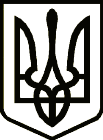 УкраїнаНОВГОРОД – СІВЕРСЬКИЙ МІСЬКИЙ ГОЛОВАРОЗПОРЯДЖЕННЯ22 грудня  2020 року            м. Новгород-Сіверський                                   № 167-ОД Про внесення змін до показників бюджету Новгород-Сіверськоїміської об’єднаної територіальноїгромади  на 2020 рік (код бюджету 25539000000)	Відповідно до Бюджетного кодексу України, Порядку передачі бюджетних призначень, перерозподілу видатків бюджету і надання кредитів з бюджету затвердженого постановою Кабінету Міністрів України                       від 12 січня 2011 року № 18, п.13 рішення п’ятдесят п’ятої сесії міської ради VII скликання від 24 грудня  2019 року № 1048 «Про бюджет  Новгород-Сіверської міської об’єднаної територіальної громади на 2020 рік (код бюджету 25539000000)», керуючись ст. 42, 59 Закону України «Про місцеве самоврядування в Україні»;1. Фінансовому управлінню міської ради внести відповідні зміни до показників бюджету Новгород-Сіверської міської об’єднаної територіальної громади згідно з додатком та підготувати проект рішення сесії міської ради про внесення змін до рішення п’ятдесят п’ятої сесії міської ради VII скликання                                     від 24 грудня  2019 року № 1048 «Про бюджет  Новгород-Сіверської міської об’єднаної територіальної громади на 2020 рік (код бюджету 25539000000)» забезпечивши фінансування зазначених видатків.               2. Контроль за виконанням розпорядження залишаю за собою.Секретар міської ради			             			          Л. Ткаченко 